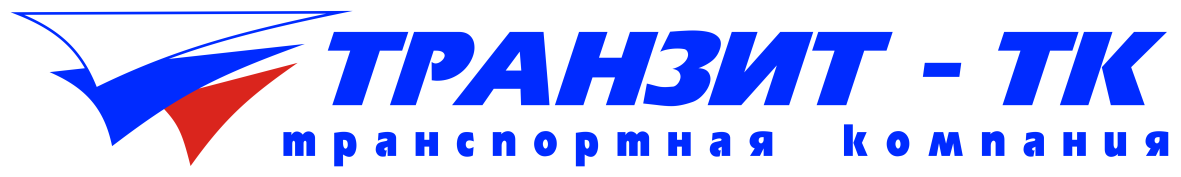 МОСКВА - НовокузнецкМОСКВА - НовокузнецкМОСКВА - НовокузнецкМОСКВА - НовокузнецкРасчет в метрах кубических Расчет в килограммахДо 5   м³От 5,1   м³   до 10 м³От 10,1 м³   до 20 м³Свыше 20,1  м³7600750074007300До 500    кг От 501    кг до 2 000 кг От 2 001 кг до 5 000 кг Более 5 001 кг 46,0045,0044,0043,00Минимальная стоимость – 4200 рублейСтоимость перевозки негабаритных грузов увеличивается на 30%.Минимальная стоимость – 4200 рублейСтоимость перевозки негабаритных грузов увеличивается на 30%.Минимальная стоимость – 4200 рублейСтоимость перевозки негабаритных грузов увеличивается на 30%.Минимальная стоимость – 4200 рублейСтоимость перевозки негабаритных грузов увеличивается на 30%.